T.C. ADANA VALİLİĞİ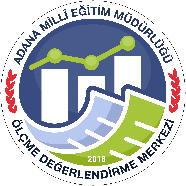 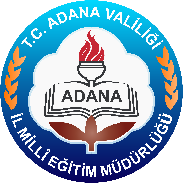 İL MİLLÎ EĞİTİM MÜDÜRLÜĞÜÖLÇME DEĞERLENDİRME MERKEZİÖĞRENCİ BAŞARI İZLEME ARAŞTIRMASI YÖNERGESİGENEL AÇIKLAMALAR1- 16 Nisan 2019 tarihinde ilimizde ekte belirtilen okulların 4. ve 7.sınıf öğrencilerine Ölçme Değerlendirme İzleme Araştırma ve Geliştirme projesi kapsamında Öğrenci Başarı İzleme Araştırması yapılacaktır.2- Öğrenci Başarı İzleme Araştırması Adana Millî Eğitim Müdürlüğü Ölçme Değerlendirme Merkezi’nin koordinatörlüğünde gerçekleştirilecektir.3- Kaynaştırma yoluyla eğitim ve öğretimlerine devam eden öğrenciler Öğrenci Başarı İzleme Araştırmasına katılacak fakat ölçme değerlendirme merkezi tarafından değerlendirmeye alınmayacaklardır. Bu durumda olan öğrencilerin izleme işlemleri; yetersizlik türü, gelişim özellikleri ve eğitim performansları dikkate alınarak hazırlanmış Bireyselleştirilmiş Eğitim Programları (BEP) esas alınarak kendi okullarındaki ders öğretmenleri tarafından yapılacaktır.4- Öğrenci Başarı İzleme Araştırmasına katılamayan öğrenciler için tekrar Öğrenci Başarı İzleme Araştırması yapılmayacaktır.5- Öğrenci Başarı İzleme Araştırmasının hazırlanmasında, uygulanmasında, değerlendirilmesinde, sonuçlarının kullanılmasında ve evrakının saklanmasında, Millî Eğitim Bakanlığı İlköğretim Kurumları Yönetmeliği’nin ilgili hükümlerine uyulacaktır.6- Öğrenci Başarı İzleme Araştırmasının geçerliğinin ve güvenirliğinin sağlanması açısından her düzeydeki personel görevini hassasiyetle yerine getirecektir.7- Öğrenci Başarı İzleme Araştırmasının uygulaması aşamasında bir aksaklığın yaşanmaması ve il genelinde uygulama birlikteliğinin sağlanması amacıyla gerekli koordinasyon, Müdürlüğümüz Ölçme Değerlendirme Merkezi tarafından sağlanacaktır.8- Öğrenci Başarı İzleme Araştırmasına katılım en az yüzde doksan oranında olmalıdır.GÖREV VE SORUMLULUKLARBİRİNCİ BÖLÜMİlçe Millî Eğitim Müdürlükleri1) Öğrenci Başarı İzleme Araştırmasından Önce Yapılacak İşlemlerÖğrenci Başarı İzleme Araştırmasının organizesi ve takibi, İlçe Millî Eğitim Müdürlüğü koordinatörü tarafından yapılacaktır.İlçe ve okul koordinatörleri Öğrenci Başarı İzleme Araştırmasının yürütülmesinden sorumlu olup, Öğrenci Başarı İzleme Araştırmasının uygulandığı yerlerde gözlem amaçlı incelemelerde bulunacaklardır.Öğrenci Başarı İzleme Araştırması evrakları 12 Nisan 2019 tarihinde İl Millî Eğitim Müdürlüğü Ölçme Değerlendirme Merkezinden tutanak karşılığında teslim alınacaktır.Teslim alınan Öğrenci Başarı İzleme Araştırması evrakının güvenli bir şekilde korunması sağlanacaktır.Öğrenci Başarı İzleme Araştırması evrakları uzak okullar için 15 Nisan 2019 (1 gün öncesinde) diğer okullar için Öğrenci Başarı İzleme Araştırmasının yapılacağı gün okul müdürlüklerine imza karşılığı tutanakla teslim edilecektir.2) Öğrenci Başarı İzleme Araştırması Süresince Yapılacak İşlemlerÖğrenci Başarı İzleme Araştırması esnasında olanaklar ölçüsünde ziyaret edilebilecek okulları ziyaret etmek uygulamaları yerinde takip etmek.b) Öğrenci Başarı İzleme Araştırması sonunda teslim alınacak sınav evraklarının tutanaklarını hazırlamak.Karşılaşılan problemler konusunda Ölçme Değerlendirme Merkezini bilgilendirmek.Öğrenci Başarı İzleme Araştırmasından Sonra Yapılacak İşlemlerÖğrenci Başarı İzleme Araştırması evrakları okul müdürlüklerinden tutanakla teslim alınarak, evrakların güvenliği sağlanacaktır. Kitapçıklar öğrencilerden geri alınacak ve okullarda kalacaktır. Okullar kitapçıkları uygun bir şekilde muhafaza edecekler ve Ölçme Değerlendirme Merkezi tarafından öğrencilere dağıtılması istendiğinde dağıtılacaktır. Ölçme Değerlendirme Merkezinin bilgisi dışında kitapçıklar KESİNLİKLE dağıtılmayacaktır.Okul müdürlüklerinden alınan Öğrenci Başarı İzleme Araştırması evrakları, İl Millî Eğitim Müdürlüğü Ölçme Değerlendirme Merkezine merkez ilçeler tarafından 16.04.2019 tarihine, diğer ilçeler tarafından ise en geç 17.04.2019 tarihi mesai bitimine kadar güvenli bir şekilde ulaştırılıp tutanakla teslim edilecektir.İKİNCİ BÖLÜMOkul Müdürlükleri1) Öğrenci Başarı İzleme Araştırmasından Önce Yapılacak İşlemlerÖğrenci Başarı İzleme Araştırması okul koordinatörü Öğrenci Başarı İzleme Araştırması işlemlerinin yürütülmesini sağlayacaktır.Araştırmanın uygulanacağı sınıflar Öğrenci Başarı İzleme Araştırması için uygun hale getirilecek, salonlardaki duyuru panolarında veya sınıf tahtalarında derslerle ilgili içerik bulunmaması sağlanacaktır.Ölçme Değerlendirme Merkezince okullara teslim edilen afiş okulda uygun yerlere asılacaktır.Öğrenci Başarı İzleme Araştırması yapılan dersin branşından olmamak kaydıyla her Öğrenci Başarı İzleme Araştırması salonu için bir öğretmen görevlendirilecektir.Öğrenci Başarı İzleme Araştırmasına katılacak 4. ve 7.sınıf öğrencilerine Öğrenci Başarı İzleme Araştırması salonları ve oturma yerleri bildirilecektir. (Kaynaştırma yoluyla eğitim ve öğretimlerine devam öğrenciler dâhil). Öğrencilerin sıralarında tek oturması esas olup imkân bulunmayan kalabalık sınıflarda iki kişi olarak oturma düzeni oluşturulabilir.Öğrenci Başarı İzleme Araştırma evrakları, ulaşım problemi olmayan merkez okullarca 16.04.2019 tarihinde uygulama başlama saatinden en az 2 saat öncesinden, ulaşım problemi olan okullar ise15.04.2019 tarihinde (1 gün öncesinden) tutanak karşılığında ilçe Millî eğitim müdürlüklerinden teslim alınacak ve güvenli bir şekilde okullara ulaştırılarak muhafazaları sağlanacaktır. Öğrenci Başarı İzleme Araştırmasına katılımın yüzde doksan üzerinde olması için gerekli tedbirler alınmalıdır.    g) Öğrenci Başarı İzleme Araştırmasında görevli öğretmen ve diğer görevlilerle uygulama öncesi yapılacak toplantıda, öğretmenlere görevleri hatırlatılacak ve uygulamanın başlamasından en az 15 dakika önce Öğrenci Başarı İzleme Araştırması evrakı kendilerine imza karşılığında teslim edilecektir.      h) Öğrenci Başarı İzleme Araştırması salonlarındaki öğrencilerin yoklamasının alınması amacıyla salon öğrenci yoklama listeleri öğretmenlere verilecektir.ı) Öğrenci Başarı İzleme Araştırması Zaman Çizelgesi:ÖĞRENCİ BAŞARI İZLEME ARAŞTIRMASI UYGULAMA TAKVİMİ (4.SINIFLAR)ÖĞRENCİ BAŞARI İZLEME ARAŞTIRMASI UYGULAMA TAKVİMİ (7.SINIFLAR)2) Öğrenci Başarı İzleme Araştırması Süresince Yapılacak İşlemlerÖğrenci Başarı İzleme Araştırması salonları dolaşılıp bir eksiklik olup olmadığı kontrol edilecektir.Tereddüt edilen hususlarda Ölçme Değerlendirme Merkezi ile iletişim kurulacaktır.Öğrenci Başarı İzleme Araştırması uygulama süresi bitmeden öğrenciler uygulama salonlarından çıkarılmayacaktır.Öğrenci Başarı İzleme Araştırması süresince rahatsızlığı veya lavabo ihtiyacı nedeniyle dışarı çıkması zorunlu öğrencilerin yedek öğretmen nezaretinde olması sağlanacaktır.Okul içinde ve okul dışında öğrencilerin motivasyonlarını etkileyecek olumsuzluklar ivedi olarak giderilecektir.Öğrenci Başarı İzleme Araştırması Sonrasında Yapılacak İşlemlerSalonda görevli öğretmenlerden salon öğrenci yoklama listeleri, kullanılan/kullanılmayan soru kitapçıkları, kullanılan ve kullanılmayan cevap kâğıtları paketleri vb. tutanakları imza karşılığında teslim alınacaktır.( Soru kitapçıkları toplanacak ve okulda muhafaza edilecektir.)Bütün salonlarda İl Millî Eğitim Müdürlüğü Ölçme ve Değerlendirme Merkezi tarafından belirlenen saatlerde Öğrenci Başarı İzleme Araştırmasın tamamlanması sağlanacaktır. Araştırma okulun 2. ders saatinde başlatılacaktır.Öğrenci Başarı İzleme Araştırması Uygulama evrakları (salon öğrenci yoklama listeleri ve cevap kâğıtları sınav poşetine konularak kapatılacak) İlçe Millî Eğitim Müdürlüğüne imza karşılığı teslim edilecektir. Okullar kitapçıkları uygun bir şekilde muhafaza edecekler ve Ölçme Değerlendirme Merkezi tarafından öğrencilere dağıtılması istendiğinde dağıtılacaktır. Ölçme Değerlendirme Merkezinin bilgisi dışında kitapçıklar KESİNLİKLE dağıtılmayacaktır.ÜÇÜNCÜ BÖLÜMÖğrenci Başarı İzleme Araştırması Salonlarında Görevli Öğretmenler 1) Öğrenci Başarı İzleme Araştırmasından Önce Yapılacak İşlemlerÖğrenci Başarı İzleme Araştırması salonunda öğrencilerin oturma düzenine uygun yerleşimleri sağlanacaktır. Öğrenci Başarı İzleme Araştırması salonundaki duvarlarda, panolarda veya yazı tahtasında Öğrenci Başarı İzleme Araştırması yapılan dersin içeriği ile ilgili bir materyal olup olmadığı kontrol edilecek ve varsa tedbir alınacaktır.Öğrenci Başarı İzleme Araştırması salonunda bulunan öğrencilerin yoklaması yapılacaktır.Öğrencilerin göreceği şekilde Öğrenci Başarı İzleme Araştırması evrakı açılacak ve öğrenci sayısı ile karşılaştırılacaktır.Öğrencilerin cevap kâğıdı bilgileri kontrol edilecek, cevap kağıdı üzerinde yer alan öğretmene ait alan mavi tükenmez kalemle ad-soyad yazılarak imzalanacaktır.Öğretmenler tarafından öğrencilere hatırlatılacak hususlar şunlardır; Cevaplar cevap kâğıdındaki ilgili ders için ayrılan bölüme işaretlenmelidir. Silme işlemi yapılacaksa yumuşak silgi kullanılmalı ve iz kalmayacak şekilde silinmelidir.Cevap kâğıtları kırıştırılmamalı üzerine herhangi bir yazı yazılmamalı (timing mark’ların karalanmadığı öğretmen tarafından kontrol edilmelidir.)Öğrenci Başarı İzleme Araştırması soru kitapçığının arka kapağındaki uyarılar sesli olarak okunacaktır.Öğrencilerin soru kitapçıklarının sayfalarının eksik olup olmadığını kontrol etmeleri istenecek eksiklik varsa ivedi olarak tedbir alınacaktır.Öğrenci Başarı İzleme Araştırması uygulama süresi sona ermeden salon dışına çıkılamayacağını, çıkan öğrencilerin Öğrenci Başarı İzleme Araştırmasının geçersiz sayılacağı hususu öğrencilere duyurulacaktır.2) Öğrenci Başarı İzleme Araştırması Süresince Yapılacak İşlemlerÖğrenci Başarı İzleme Araştırması salonunda öğrencileri olumsuz etkileyecek durumlar giderilecektir.Öğrenci Başarı İzleme Araştırmasına başlama saatinin 15 dakika sonrasına kadar gelen öğrenciler salona alınacak ancak ek süre verilmeyecektir.Öğrenci Başarı İzleme Araştırmasının süresi sona ermeden salon dışına çıkan öğrencilere Öğrenci Başarı İzleme Araştırmasının geçersiz sayılacağı bildirilerek bu hususta tutanak tutulacaktır.Rahatsızlığı veya lavabo ihtiyacı nedeniyle dışarıya çıkması zorunlu öğrenciler yedek öğretmene yönlendirilecektir.Öğrenci Başarı İzleme Araştırması süresince öğrencinin dikkatinin dağılmamasına özen gösterip cevap kağıtları bilgilerinde eksiklik veya hata olup olmadığını kontrol edilecektir.Öğrenci Başarı İzleme Araştırmasına katılmayan öğrencilere ait soru kitapçıkları ile cevap kağıtları toplanarak cevap kağıdında bulunan “ÖĞRENCİ SINAVA GİRMEDİ” bölümü kurşun kalemle işaretlenecektir.Öğrenci Başarı İzleme Araştırması Süresi Bitiminde Yapılacak İşlemlerÖğrencilerin cevap kâğıtları ve soru kitapçıkları toplanacaktır. Öğrenci Başarı İzleme Araştırmasına katılmayan öğrencilerin durumunu, yoklama listesinde isimleri karşısına “GİRMEDİ” ifadesi kurşun kalemle kodlanacaktır.Öğrenci sayısı ile soru kitapçıklarının ve cevap kâğıtlarının sayısını karşılaştırılacaktır.Kullanılan veya kullanılmayan cevap kâğıtları, sınıf yoklama listesi ve varsa tutanaklar sınav poşetine konularak kapatılacak ve kitapçıklarla birlikte bina Öğrenci Başarı İzleme Araştırması okul koordinatörüne teslim edilecektir. Sınav kitapçıkları dönüş poşetine konulmayacaktır.DÖRDÜNCÜ BÖLÜMÖğrenci Başarı İzleme Araştırması Evrak TanımlarıA. Öğrenci Başarı İzleme Araştırması Soru KitapçıklarıÖlçme Değerlendirme Uygulamalarını İzleme Araştırma ve Geliştirme Öğrenci Başarı İzleme Araştırması Millî Eğitim Bakanlığı Ölçme Değerlendirme ve Öğrenci Başarı İzleme Araştırması Hizmetleri Genel Müdürlüğü tarafından oluşturulan komisyon tarafından hazırlanan Türkçe, Matematik ve Fen Bilimleri derslerine ait sorulardan oluşmaktadır.B. Optik Cevap Kâğıtlarıİl Millî Eğitim Müdürlüğü Ölçme Değerlendirme Merkezi tarafından tasarlanarak basımı gerçekleştirilmiştir.C. Öğrenci Başarı İzleme Araştırması Evrakı İl Teslim TutanağıÖğrenci Başarı İzleme Araştırması evrakının ilçe Öğrenci Başarı İzleme Araştırması ilçe koordinatörlerine teslim edilmesi sırasında Ölçme Değerlendirme Merkezi ve İlçe Millî Eğitim Müdürlüğü temsilcileri tarafından doldurulacaktır.D. Öğrenci Başarı İzleme Araştırması Evrakı İlçe Teslim TutanağıÖğrenci Başarı İzleme Araştırması evrakının okul Öğrenci Başarı İzleme Araştırması okul koordinatörlerine teslim edilmesi sırasında İlçe Millî Eğitim Müdürlükleri ve Okul Müdürlükleri arasında doldurulacaktır.E. Öğrenci Başarı İzleme Araştırması Evrakı Okul Teslim TutanağıÖğrenci Başarı İzleme Araştırması evrakının salon öğretmenlerine teslim edilmesi ve teslim alınması sırasında kurumları tarafından doldurulacaktır.Adana Ölçme Değerlendirme MerkeziAdres: (Reşatbey Mahallesi 62015 Sokak No 34/C 01120 Seyhan / ADANA)E-posta: adanaodm@gmail.comİl Sınav Yürütme Komisyonu İletişim BilgileriEKLER :EK – 1. Adana ili geneli Öğrenci Başarı İzleme Araştırmasına katılan okulların isimleri ve öğrenci sayılarıEK – 2. Araştırma Öncesinde Evrakların İlçe Sınav Komisyonuna Teslim Tutanağı (Tutanak il merkezinde Ölçme Değerlendirme Merkezi ekip sorumlusu tarafından, ilçelerde İlçe Millî Eğitim Müdürlüğü ilçe koordinatörü tarafından doldurulacaktır.)EK – 3. Araştırma Öncesinde Evrakların Okul Müdürlüğüne Teslim TutanağıEK – 4. Araştırma Öncesi ve Sonrasında Okul Koordinatörü Gözetmen Öğretmen Teslim Tutanağı ( Okul müdürlüğü tarafından sınav evraklarını gözetmen öğretmene teslim etme ve teslim alma işlemlerinde doldurulacaktır.EK – 5. Araştırma Sonrasında Evrakların İlçeye Teslim TutanağıEK – 6. Araştırma Sonrasında Evrakların İl Sınav Komisyonuna Teslim TutanağıADANA İLİNDE 4. ve 7.SINIF ÖĞRENCİ BAŞARI İZLEME ARAŞTIRMALARINA	EK-1	KATILAN OKULLARIN LİSTESİ 	İLKOKULLAR    ORTAOKULLAREK – 2-İlkokulT.C. ADANA VALİLİĞİİl Millî Eğitim MüdürlüğüÖlçme Değerlendirme Merkezi4. SINIFLAR ÖĞRENCİ BAŞARI İZLEME ARAŞTIRMASIEVRAK TESLİM TUTANAĞI(Araştırma Öncesinde Evrakların İlçe Sınav Komisyonuna Teslim Tutanağı)İlimiz ilkokullarının 4. sınıf şubelerinde öğrenim gören öğrencilerine yönelik olarak, İl Millî Eğitim Müdürlüğümüz tarafından 16/04/2019 tarihinde yapılacak olan Öğrenci Başarı İzleme Araştırması evraklarının İlçe sınav komisyonu başkanına kapalı poşetlerde teslim edildiğine dair işbu tutanak iki nüsha düzenlenerek birlikte imza altına alınmıştır.İl-İlçe	: ADANA /…………………………	EK – 2- OrtaokulT.C. ADANA VALİLİĞİİl Millî Eğitim MüdürlüğüÖlçme Değerlendirme Merkezi7. SINIFLAR ÖĞRENCİ BAŞARI İZLEME ARAŞTIRMASIEVRAK TESLİM TUTANAĞI(Araştırma Öncesinde Evrakların İlçe Sınav Komisyonuna Teslim Tutanağı)İlimiz ortaokullarının 7. sınıf şubelerinde öğrenim gören öğrencilerine yönelik olarak, İl Millî Eğitim Müdürlüğümüz tarafından 16/04/2019 tarihinde yapılacak olan Öğrenci Başarı İzleme Araştırması evraklarının İlçe sınav komisyonu başkanına kapalı poşetlerde teslim edildiğine dair işbu tutanak iki nüsha düzenlenerek birlikte imza altına alınmıştır.İl-İlçe	: ADANA /…………………………EK-3-İlkokul	T.C. ADANA VALİLİĞİİl Millî Eğitim MüdürlüğüÖlçme Değerlendirme Merkezi4. SINIFLAR ÖĞRENCİ BAŞARI İZLEME ARAŞTIRMASIEVRAK TESLİM TUTANAĞI(Araştırma Öncesinde Evrakların Okul Müdürlüğüne Teslim Tutanağı)İlimiz ilkokullarının 4. sınıf şubelerinde öğrenim gören öğrencilerine yönelik olarak, İl Millî Eğitim Müdürlüğümüz tarafından 16/04/2019 tarihinde ilçemizde uygulanacak olan Öğrenci Başarı İzleme Araştırması evraklarının bina sınav komisyonu başkanına kapalı poşetlerde teslim edildiğine dair işbu tutanak iki nüsha düzenlenerek birlikte imza altına alınmıştır.İl-İlçe	: ADANA /…………………………Okul Adı	: ………………………………………………………………….Okul Kurum Kodu	: ……………………………EK-3-Ortaokul	T.C. ADANA VALİLİĞİİl Millî Eğitim MüdürlüğüÖlçme Değerlendirme Merkezi7. SINIFLAR ÖĞRENCİ BAŞARI İZLEME ARAŞTIRMASIEVRAK TESLİM TUTANAĞI(Araştırma Öncesinde Evrakların Okul Müdürlüğüne Teslim Tutanağı)İlimiz ortaokullarının 7. sınıf şubelerinde öğrenim gören öğrencilerine yönelik olarak, İl Millî Eğitim Müdürlüğümüz tarafından 16/04/2019 tarihinde ilçemizde uygulanacak olan Öğrenci Başarı İzleme Araştırması evraklarının bina sınav komisyonu başkanına kapalı poşetlerde teslim edildiğine dair işbu tutanak iki nüsha düzenlenerek birlikte imza altına alınmıştır.İl-İlçe	: ADANA /…………………………Okul Adı	: ………………………………………………………………….Okul Kurum Kodu	: ……………………………Ek – 4-İlkokulT.C. ADANA VALİLİĞİİl Millî Eğitim MüdürlüğüÖlçme Değerlendirme Merkezi4. SINIFLAR ÖĞRENCİ BAŞARI İZLEME ARAŞTIRMASIEVRAK TESLİM TUTANAĞI(Araştırma Öncesi ve Sonrasında Okul Koordinatörü Gözetmen Öğretmen Teslim Tutanağı)İl-İlçe		: ADANA /…………………………Okul Adı		: ………………………………………………………………….Okul Kurum Kodu	: …………………İl Millî Eğitim Müdürlüğümüz tarafından okulumuz 4. Sınıflar Öğrenci Başarı İzleme Araştırmasına ait evrakların tam ve eksiksiz bir şekilde kapalı poşetlerde teslim edilip kapalı poşetlerde teslim alındığına dair işbu tutanak birlikte imza altına alınmıştır.BİNA SINAV KOMİSYONU…. / 04 / 2019              ………………………………………………			…………………………………………..                               Üye									BaşkanEk – 4-OrtaokulT.C. ADANA VALİLİĞİİl Millî Eğitim MüdürlüğüÖlçme Değerlendirme Merkezi7. SINIFLAR ÖĞRENCİ BAŞARI İZLEME ARAŞTIRMASIEVRAK TESLİM TUTANAĞI(Araştırma Öncesi ve Sonrasında Okul Koordinatörü Gözetmen Öğretmen Teslim Tutanağı)İl-İlçe		: ADANA /…………………………Okul Adı		: ………………………………………………………………….Okul Kurum Kodu	: …………………İl Millî Eğitim Müdürlüğümüz tarafından okulumuz 7. Sınıflar Öğrenci Başarı İzleme Araştırmasına ait evrakların tam ve eksiksiz bir şekilde kapalı poşetlerde teslim edilip kapalı poşetlerde teslim alındığına dair işbu tutanak birlikte imza altına alınmıştır.BİNA SINAV KOMİSYONU…. / 04 / 2019	………………………………………………			…………………………………………..                               Üye									BaşkanEK-5-İlkokul	T.C. ADANA VALİLİĞİİl Millî Eğitim MüdürlüğüÖlçme Değerlendirme Merkezi4. SINIFLAR ÖĞRENCİ BAŞARI İZLEME ARAŞTIRMASIEVRAK TESLİM TUTANAĞI(Araştırma Sonrasında Evrakların İlçeye Teslim Tutanağı)İl Millî Eğitim Müdürlüğümüz tarafından 16/04/2019 tarihinde uygulanan 4. sınıflar Öğrenci Başarı İzleme Araştırması kapsamında okulumuza ait evrakların kapalı poşetlerde ilçe sınav komisyonu başkanına teslim edildiğine dair işbu tutanak iki nüsha düzenlenerek birlikte imza altına alınmıştır.İl-İlçe	: ADANA /…………………………Okul Adı	: ………………………………………………………………….İlkokuluOkul Kurum Kodu	: ……………………………EK-5-Ortaokul	T.C. ADANA VALİLİĞİİl Millî Eğitim MüdürlüğüÖlçme Değerlendirme Merkezi7. SINIFLAR ÖĞRENCİ BAŞARI İZLEME ARAŞTIRMASIEVRAK TESLİM TUTANAĞI(Araştırma Sonrasında Evrakların İlçeye Teslim Tutanağı)İl Millî Eğitim Müdürlüğümüz tarafından 16/04/2019 tarihinde uygulanan 7. sınıflar Öğrenci Başarı İzleme Araştırması kapsamında okulumuza ait evrakların kapalı poşetlerde ilçe sınav komisyonu başkanına teslim edildiğine dair işbu tutanak iki nüsha düzenlenerek birlikte imza altına alınmıştır.İl-İlçe	: ADANA /…………………………Okul Adı	: …………………………………………………………………Okul Kurum Kodu	: ……………………………EK – 6-İlkokulT.C. ADANA VALİLİĞİİl Millî Eğitim MüdürlüğüÖlçme Değerlendirme Merkezi4. SINIFLAR ÖĞRENCİ BAŞARI İZLEME ARAŞTIRMASIEVRAK TESLİM TUTANAĞI(Araştırma Sonrasında Evrakların İl Sınav Komisyonuna Teslim Tutanağı)İlimiz ilkokullarının 4. sınıf şubelerinde öğrenim gören öğrencilerine yönelik olarak, İl Millî Eğitim Müdürlüğümüz tarafından 16/04/2019 tarihinde ilçemizde uygulanan Öğrenci Başarı İzleme Araştırması evraklarının İl sınav komisyonu başkanına kapalı poşetlerde teslim edildiğine dair işbu tutanak iki nüsha düzenlenerek birlikte imza altına alınmıştır.İl-İlçe	: ADANA /…………………………EK – 6-OrtaokulT.C. ADANA VALİLİĞİİl Millî Eğitim MüdürlüğüÖlçme Değerlendirme Merkezi7. SINIFLAR ÖĞRENCİ BAŞARI İZLEME ARAŞTIRMASIEVRAK TESLİM TUTANAĞI(Araştırma Sonrasında Evrakların İl Sınav Komisyonuna Teslim Tutanağı)İlimiz ortaokullarının 7. sınıf şubelerinde öğrenim gören öğrencilerine yönelik olarak, İl Millî Eğitim Müdürlüğümüz tarafından 16/04/2019 tarihinde ilçemizde uygulanan Öğrenci Başarı İzleme Araştırması evraklarının İl sınav komisyonu başkanına kapalı poşetlerde teslim edildiğine dair işbu tutanak iki nüsha düzenlenerek birlikte imza altına alınmıştır.İl-İlçe	: ADANA /…………………………SIRANODERSİN ADISORU SAYISISINAV SÜRESİGÜNÜSAATİ1TÜRKÇE-415Toplam70 Dakika16 Nisan 2019 SalıOkulun 2. ders saatinde başlayacakToplam70 Dakika16 Nisan 2019 SalıOkulun 2. ders saatinde başlayacak2MATEMATİK –415Toplam70 Dakika16 Nisan 2019 SalıOkulun 2. ders saatinde başlayacakToplam70 Dakika16 Nisan 2019 SalıOkulun 2. ders saatinde başlayacak3FEN BİLİMLERİ - 415Toplam70 Dakika16 Nisan 2019 SalıOkulun 2. ders saatinde başlayacakSIRANODERSİN ADISORU SAYISISINAV SÜRESİGÜNÜSAATİ1TÜRKÇE-720Toplam80 Dakika16 Nisan 2019 SalıOkulun 2. ders saatinde başlayacakToplam80 Dakika16 Nisan 2019 SalıOkulun 2. ders saatinde başlayacak2MATEMATİK – 720Toplam80 Dakika16 Nisan 2019 SalıOkulun 2. ders saatinde başlayacakToplam80 Dakika16 Nisan 2019 SalıOkulun 2. ders saatinde başlayacak3FEN BİLİMLERİ - 720Toplam80 Dakika16 Nisan 2019 SalıOkulun 2. ders saatinde başlayacakADI - SOYADIÜNVANITELEFON NONasıf ÖNDERİl Millî Eğitim Şube Müdürü 0505 221 84 99Osman KARAKAYAÖdm Ekip Sorumlusu0505 941 25 82Mehmet ÖCALÖdm Ekip Üyesi0505 661 83 54İlyas COŞKUNÖdm Ekip Üyesi0507 437 46 71Hüseyin BÜYÜKBİÇERÖdm Ekip Üyesi0505 923 53 24Hakan TARKUÖdm Ekip Üyesi0506 369 83 01Buket BALSOY TELTİKÖdm Ekip Üyesi0505 296 21 81İLİLÇEKURUM KODUKURUM ADIÖğrenci SayısıADANACEYHAN731367Dumlupınar İlkokulu44ADANACEYHAN731722İhsan Demirtaş İlkokulu68ADANACEYHAN73175260.Yıl Manas İlkokulu 102ADANAÇUKUROVA726808Hacı Nazım Turgut İlkokulu211ADANAÇUKUROVA726749Salbaş İlkokulu76ADANAÇUKUROVA726735TOKİ Şehit Bahattin Kalaycı İlkokulu60ADANAÇUKUROVA711539Gönül-Ferhat Baykara İlkokulu 408ADANAKARAİSALI740590Eğlence Şehitler İlkokulu 20ADANAKOZAN735506100. Yıl İlkokulu91ADANAKOZAN735517İnkılap İlkokulu49ADANAKOZAN735538Mevlana İlkokulu122ADANAKOZAN735541Şehit Kubilay İlkokulu110ADANAPOZANTI752780Cumhuriyet İlkokulu54ADANAPOZANTI739861Kamışlı Fatih İlkokulu 22ADANASARIÇAM743707Arif Nihat Asya İlkokulu88ADANASARIÇAM743674Evliya Çelebi İlkokulu78ADANASARIÇAM743786Buruk İlkokulu 69ADANASEYHAN725558İsmail Hazar İlkokulu329ADANASEYHAN724771İsmet İnönü İlkokulu305ADANASEYHAN99910399Özel Adana İlkokulu72ADANASEYHAN725872Birinci İnönü İlkokulu 159ADANATUFANBEYLİ735555İstiklal İlkokulu 33ADANAYÜREĞİR731652Camili İlkokulu39ADANAYÜREĞİR730475Ethem Kuzucu İlkokulu69ADANAYÜREĞİR731492Seniha Çobanoğlu İlkokulu325ADANAYÜREĞİR730689Yahya Kemal Beyatlı 100.Yıl İlkokulu111ADANAYÜREĞİR731801Semerkant İlkokulu 191İLİLÇEKURUM KODUKURUM ADIÖğrenci SayısıADANAALADAĞ760488Şehit Adem Oğuz Ortaokulu 50ADANACEYHAN759774Ertan Sevim Ortaokulu139ADANACEYHAN731781Sarısakal Ortaokulu 87ADANAÇUKUROVA726826Buhara Ortaokulu645ADANAÇUKUROVA726743Şehit Enver Buğur Ortaokulu 720ADANAİMAMOĞLU72169723 Nisan Ortaokulu160ADANAİMAMOĞLU747954Fatih Yatılı Bölge Ortaokulu68ADANAKARAİSALI746214Atatürk Ortaokulu 137ADANAKOZAN759078Kozan Ortaokulu97ADANAKOZAN735378Ahmet Cevdet Çamurdan Ortaokulu144ADANAPOZANTI739752Aşçıbekirli Ortaokulu 23ADANASARIÇAM749049Sarıçam Orhangazi İmam Hatip Ortaokulu209ADANASARIÇAM743734Şehit İslam Akyüz Ortaokulu310ADANASARIÇAM759077Cemil Meriç Ortaokulu235ADANASARIÇAM745210Buruk Ortaokulu 70ADANASEYHAN724817Meryem-Abdurrahim Gizer Ortaokulu677ADANASEYHAN726053Zeytinli Ortaokulu52ADANASEYHAN99952766Özel Akdeniz Ortaokulu101ADANASEYHAN725262Şehit Metin Malkav Ortaokulu 738ADANATUFANBEYLİ747952Atatürk Yatılı Bölge Ortaokulu83ADANATUFANBEYLİ735556Tufanbeyli Ortaokulu 66ADANAYÜREĞİR729956Sakıp Sabancı Ortaokulu 479KURUMKODUOKUL ADITESLİM EDİLEN POŞET SAYISI..… /04 / 2019..… /04 / 2019..… /04 / 2019TESLİM ALANTESLİM ALANTESLİM EDENTESLİM EDEN…………………………………………………………………………………………………….…………………………….…………………………….İlçe Sınav Komisyonu Başkanıİlçe Sınav Komisyonu Başkanıİlçe Sınav Komisyonu Başkanıİl Sınav Komisyon Başkanıİl Sınav Komisyon Başkanıİl Sınav Komisyon BaşkanıKURUMKODUOKUL ADITESLİM EDİLEN POŞET SAYISI..… /04 / 2019..… /04 / 2019..… /04 / 2019TESLİM ALANTESLİM ALANTESLİM EDENTESLİM EDEN…………………………………………………………………………………………………….…………………………….…………………………….İlçe Sınav Komisyonu Başkanıİlçe Sınav Komisyonu Başkanıİlçe Sınav Komisyonu Başkanıİl Sınav Komisyon Başkanıİl Sınav Komisyon Başkanıİl Sınav Komisyon BaşkanıARAŞTIRMANIN ADISINIF / ŞUBE4. Sınıflar Öğrenci Başarı İzleme Araştırması4. Sınıf / A Şubesi… / 04 / 2019… / 04 / 2019… / 04 / 2019TESLİM ALANTESLİM ALANTESLİM EDENTESLİM EDEN…………………………………………………………………………………………………….…………………………….…………………………….Bina Sınav Komisyonu BaşkanıBina Sınav Komisyonu BaşkanıBina Sınav Komisyonu Başkanıİlçe Sınav Komisyonu Başkanıİlçe Sınav Komisyonu Başkanıİlçe Sınav Komisyonu BaşkanıARAŞTIRMANIN ADISINIF / ŞUBE7. Sınıflar Öğrenci Başarı İzleme Araştırması7. Sınıf / A Şubesi… / 04 / 2019… / 04 / 2019… / 04 / 2019TESLİM ALANTESLİM ALANTESLİM EDENTESLİM EDEN…………………………………………………………………………………………………….…………………………….…………………………….Bina Sınav Komisyonu BaşkanıBina Sınav Komisyonu BaşkanıBina Sınav Komisyonu Başkanıİlçe Sınav Komisyonu Başkanıİlçe Sınav Komisyonu Başkanıİlçe Sınav Komisyonu Başkanıs.n.SınıfGözetmen ÖğretmeninAdı SoyadıTeslim AldımTeslim AldımTeslim EttimTeslim Ettims.n.SınıfGözetmen ÖğretmeninAdı SoyadıSaatİmzaSaatİmza4 / 4 / 4 / 4 / 4 / 4 / 4 / 4 / 4 / 4 / 4 / 4 / 4 / 4 / s.n.SınıfGözetmen ÖğretmeninAdı SoyadıTeslim AldımTeslim AldımTeslim EttimTeslim Ettims.n.SınıfGözetmen ÖğretmeninAdı SoyadıSaatİmzaSaatİmza7 / 7 / 7 / 7 / 7 / 7 / 7 / 7 / 7 / 7 / 7 / 7 / 7 / 7 / 7 / 7 / 7 / 7 / 7 / 7 / 7 / 7 / ARAŞTIRMANIN ADISINIF / ŞUBE4. Sınıflar Öğrenci Başarı İzleme Araştırması4. Sınıf / A Şubesi… / 04 / 2019… / 04 / 2019… / 04 / 2019TESLİM EDENTESLİM EDENTESLİM ALANTESLİM ALAN…………………………………………………………………………………………………….…………………………….…………………………….Bina Sınav Komisyonu BaşkanıBina Sınav Komisyonu BaşkanıBina Sınav Komisyonu Başkanıİlçe Sınav Komisyonu Başkanıİlçe Sınav Komisyonu Başkanıİlçe Sınav Komisyonu BaşkanıARAŞTIRMANIN ADISINIF / ŞUBE7. Sınıflar Öğrenci Başarı İzleme Araştırması7. Sınıf / A Şubesi… / 04 / 2019… / 04 / 2019… / 04 / 2019TESLİM EDENTESLİM EDENTESLİM ALANTESLİM ALAN…………………………………………………………………………………………………….…………………………….…………………………….Bina Sınav Komisyonu BaşkanıBina Sınav Komisyonu BaşkanıBina Sınav Komisyonu Başkanıİlçe Sınav Komisyonu Başkanıİlçe Sınav Komisyonu Başkanıİlçe Sınav Komisyonu BaşkanıKURUMKODUOKUL ADITESLİM EDİLEN POŞET SAYISI..… / 04 / 2019..… / 04 / 2019..… / 04 / 2019TESLİM EDENTESLİM EDENTESLİM ALANTESLİM ALAN…………………………………………………………………………………………………….…………………………….…………………………….İlçe Sınav Komisyonu Başkanıİlçe Sınav Komisyonu Başkanıİlçe Sınav Komisyonu Başkanıİl Sınav Komisyon Başkanıİl Sınav Komisyon Başkanıİl Sınav Komisyon BaşkanıKURUMKODUOKUL ADITESLİM EDİLEN POŞET SAYISI..… / 04 / 2019..… / 04 / 2019..… / 04 / 2019TESLİM EDENTESLİM EDENTESLİM ALANTESLİM ALAN…………………………………………………………………………………………………….…………………………….…………………………….İlçe Sınav Komisyonu Başkanıİlçe Sınav Komisyonu Başkanıİlçe Sınav Komisyonu Başkanıİl Sınav Komisyon Başkanıİl Sınav Komisyon Başkanıİl Sınav Komisyon Başkanı